Commonwealth of Massachusetts Massachusetts State 911 Department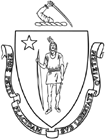 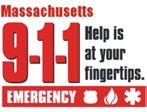 151 Campanelli Drive, Suite A Middleborough, Ma 02346 Phone: (508) 828-2911 www.mass.gov/orgs/state-911-departmentMunicipal Coordinator Contact Information Update FormPlease submit the completed form using either method below:1. Scan and Email to: Katelyn.A.Sylvia@mass.gov (preferred)2. Mail to: 151 Campanelli Dr. Suite A, Middleborough MA 02346 ATTN: Katelyn SylviaCity/Town InformationDate Submitted:City/Town Name:City/Town Name:PSAP who Receives your city/town’s 9-1-1 CallsPSAP Name:Municipal CoordinatorMunicipal CoordinatorCoordinator’s Name:Coordinator’s Name:Email Address:Email Address:Department Working For:Department Working For:Mailing Address:Mailing Address:City:Zip Code:Business Phone:Business Phone:Business Fax:Business Fax:Police Chief’s Name:Police Chief’s Name:Fire Chief’s Name:Fire Chief’s Name:Email Address:Email Address:Email Address:Email Address:Mailing Address:Mailing Address:Mailing Address:Mailing Address:City:Zip Code:City:Zip Code:Business Phone:Business Phone:Business Phone:Business Phone:Business Fax:Business Fax:Business Fax:Business Fax: